Poznań, 13.03.2023 r.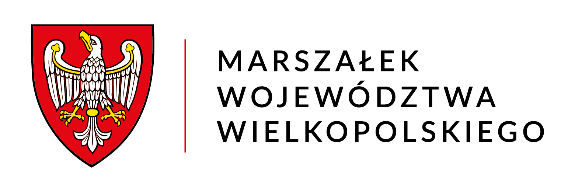 KS-I-O.0003.4.2023DT-I.ZD-00159/23PaniZofia ItmanRadna Sejmiku Województwa WielkopolskiegoSzanowna Pani Radna,	odpowiadając na interpelację zgłoszoną na L sesji Sejmiku Województwa Wielkopolskiego, która odbyła się 27 lutego 2023 roku, wyjaśniam co następuje. W Planie Zrównoważonego Rozwoju Publicznego Transportu Zbiorowego dla Województwa Wielkopolskiego wśród linii, na których zaplanowano świadczenie usług publicznych w zakresie wojewódzkich autobusowych przewozów pasażerskich, zostały uwzględnione połączenia m.in. pomiędzy Koninem a Turkiem (w ramach linii A01 Sompolno - Konin – Turek) oraz pomiędzy Koninem a Kaliszem (linia A12). Ogłoszenie o zamiarze wszczęcia postępowania o udzielenie zamówienia na wykonywanie przewozów drogowych o charakterze użyteczności publicznej na 25 liniach ukazało się        w Biuletynie Informacji Publicznej UMWW w 2016 roku. Jednak w związku z perspektywą zmiany przepisów nie została podjęta decyzja o uruchomieniu przetargu. Ponadto wnioski  o zawarcie umowy o dopłatę z FRPA należało składać w terminie od  17 października do      4 listopada 2022 r.Połączenie Konin – Turek zostało ujęte w Planie Zrównoważonego Rozwoju Publicznego Transportu Zbiorowego dla Województwa Wielkopolskiego, w ramach linii A01 Sompolno-Konin - Turek. Obecnie przewozy pomiędzy Koninem a Turkiem są realizowane przez dwóch przewoźników prywatnych, na podstawie zezwoleń na wykonywanie regularnych przewozów osób w krajowym transporcie drogowym, udzielonych przez Marszałka Województwa Wielkopolskiego:zezwolenie nr 3215/4 z dnia 10 września 2021 r. – linia Turek - Władysławów – Konin – udzielone przewoźnikowi "MALTRANS" Malwina Gawrońska-Jaszczura z Uniejowa;zezwolenie nr  3202/1  z dnia 16 listopada 2019 r. – linia Turek - Tuliszków – Konin – udzielone przewoźnikowi  "BUS" Przewozy Osobowe Andrzej Gawroński z Uniejowa.Prace nad opracowaniem zintegrowanego systemu taryfowo-biletowego dla wojewódzkich przewozów pasażerskich, dla których organizatorem jest Województwo Wielkopolskie zostaną podjęte wraz z decyzją o uruchomieniu przewozów drogowych o charakterze użyteczności publicznej, jednak wiąże się to z rozpatrzeniem wielu wariantów i wyborem najkorzystniejszego dla organizatora lub operatorów. Jednak z uwagi na zróżnicowane wysokości ulg ustawowych dla poszczególnych kategorii osób uprawnionych, stworzenie wspólnej taryfy dla przewozów autobusowych i kolejowych będzie utrudnione.                                                                                        Z poważaniem                                                               Z up. Marszałka Województwa                                                                       Wojciech Jankowiak                                                                            WicemarszałekOtrzymują:1. Kancelaria Sejmiku (2 egz.)2. Departament Organizacyjny i Kadr3. aa